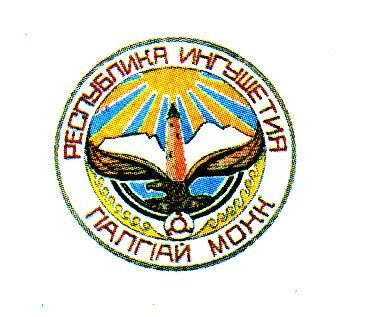 ГIАЛГIАЙ  РЕСПУБЛИКАЗАКОН«ГIалгIай Республика Халкъа Гуллама депутатий статусах» долча ГIалгIай Республика Закона хувцамаш юкъедахьара хьакъехьаТIаийцадГIалгIай РеспубликаХалкъа Гуллама	                                          2016  шера  28 июнеСтатья 1«ГIалгIай Республика Халкъа Гуллама депутатий статусах» долча 2004 шера 8 июлерча №18-РЗ йолча ГIалгIай Республика Закона (газет «ГIалгIайче», 2004, 13 июле;  2006,  28 феврале;  2007, 21 июне; 2008, 17 январе; 2011, 7 июне; 2012, 11 декабре; 2013, 15 июне; 2015, 5 феврале)  юкъехьо  Iобелгалдаь хувцамаш: 3 статьяйна тIатохар де ер чулоацам болча 103 пунктаца:«103)  депутато ший пайдаех, расходех, рузкъан кепе долча рузкъах а деккхарех дола, иштта ший сесага (маьра), кхенза долча берий пайдаех, расходех, рузкъах рузкъан кепе долча декхарех дола сведенеш дIа ца делча е ший ханачухь ца делча.»;93 статьяй 4 пункте дешаш «Халкъа Гуллама депутата, цун сесага (маьра) а кхенза долча берий а лаьттан дакъа, д1а-хьа хьош доацача рузкъан объект, транспортни средство, мах бола каъхаташ, акцеш, доакъош организацей уставни (вIашагIтехач) капиталий паяш) эцарах хIаранех къаьст-къаьста, нагахьа санна сделка мах депутата а цун сесага а (маьра) цар служба (балха) керттерча моттиге вIашагIтеха юкъара пайда, сделка йилехьа хьалхарча кхаь шера совнагIа хилча, иштта из сделка яь средстваш хьа даьнна куц довзийтар» дIадаха;тIатохар де ер чулоацам болча 94 статьяйца:«Статья 94. ЛоIамий къовсам ца хилийтара е хиннар дIабаккхара даькъе депутаташта тIадохка декхарашДепутат, кIийле хилча, ГIалгIай Республика  Халкъа Гуллама соцамца белгалъяьча аргIах, «Коррупцена духьале ярах» долча 2008 шера 25 декабрерча №273-ФЗ йолча Федеральни законаца нийса декхарийла ва ший полномочеш кхоачашъеча хана лоIамий къовсам баргболаш е бала тарлуш хилча хоам дIабе, иштта цу тайпара къовсам ца хилийтара е дIаберзабара къахьега.». Статья 2Ер Закон низаца чIоагIденна болх бе долалу ер официально  кепатехача денз итт ди чаккхдаьннача дийнахьа денз.ГIалгIай Республика	Мехкда                                                                            Евкуров Ю.Б.         г. Магас2016 шера «_____»___________         №______